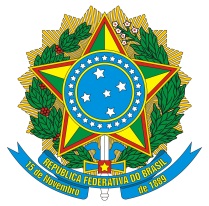 SECRETARIA DE EDUCAÇÃO PROFISSIONAL E TECNOLÓGICAINSTITUTO FEDERAL DE EDUCAÇÃO, CIÊNCIA E TECNOLOGIA DO SERTÃO PERNAMBUCANOCAMPUS PETROLINA ZONA RURAL: Rodovia BR 235, Km 22, Projeto Senador Nilo Coelho - N4CARTA DE ACEITE PARA ORIENTAÇÃO Eu Professor(a): (NOME COMPLETO DO/A ORIENTADOR/A E TITULAÇÃO MÁXIMA) aceito orientar o Trabalho de Conclusão de Curso intitulado: (TÍTULO DO PROJETO) do/a aluno/a: (NOME COMPLETO), regularmente matriculado/a no Curso de Bacharelado em Agronomia do IF Sertão-PE, Campus Petrolina Zona Rural.Petrolina-PE, (DIA E MÊS POR EXTENSO), (ANO).______________________________________________________Professor/a Orientador/a